Tableau Demo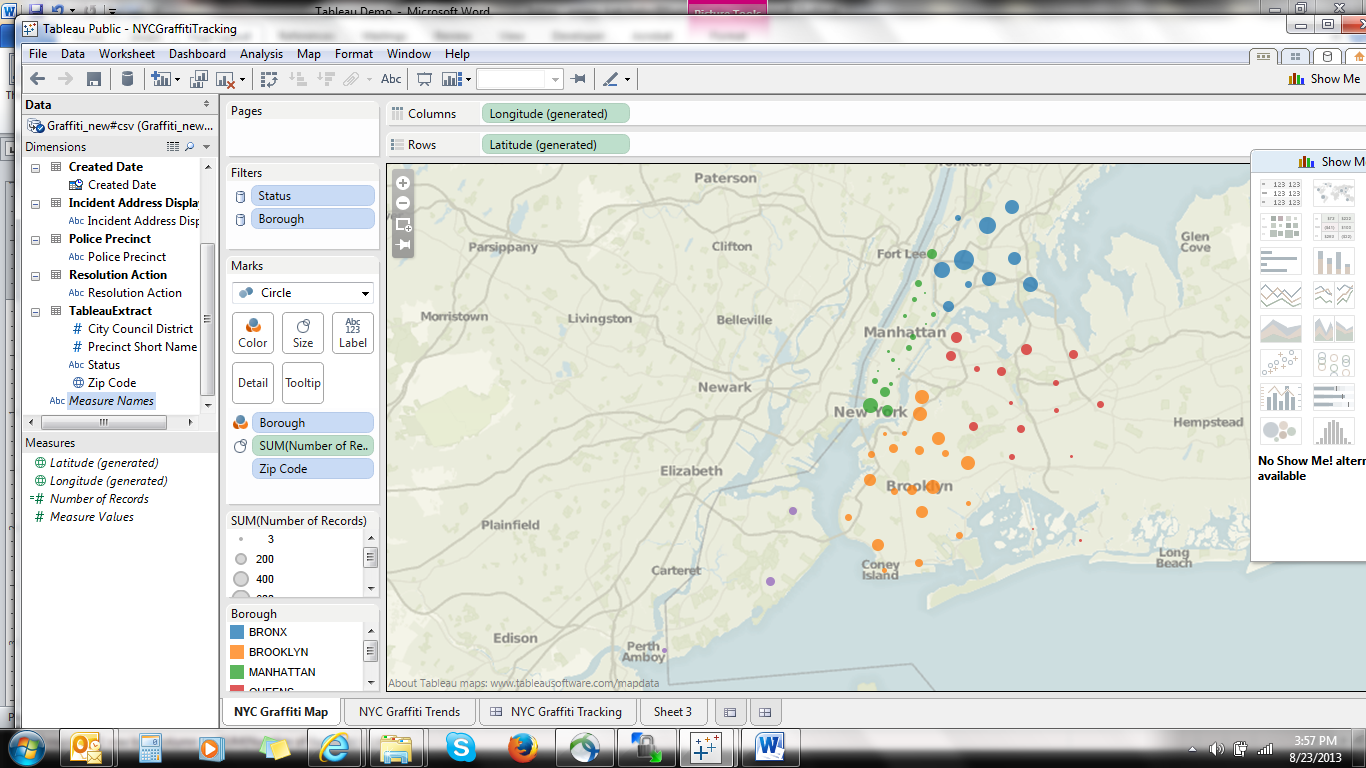 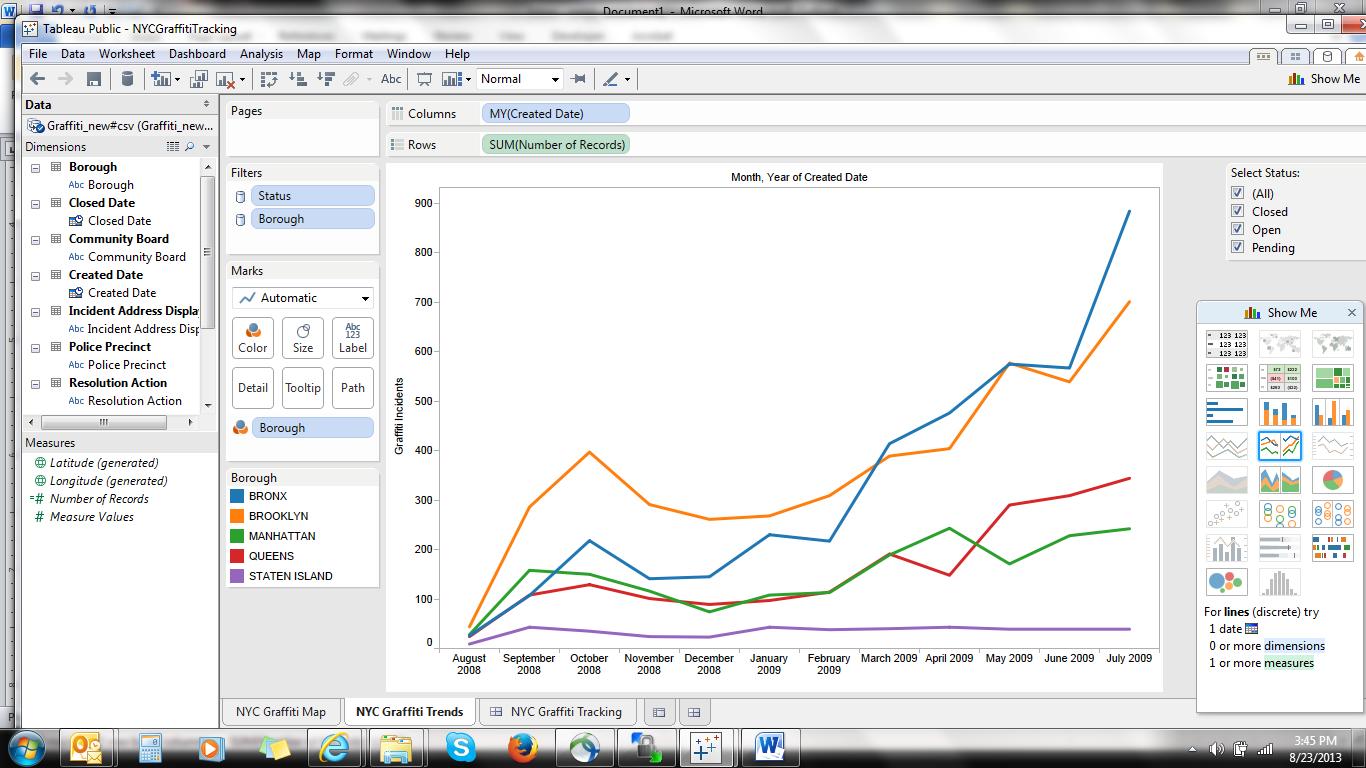 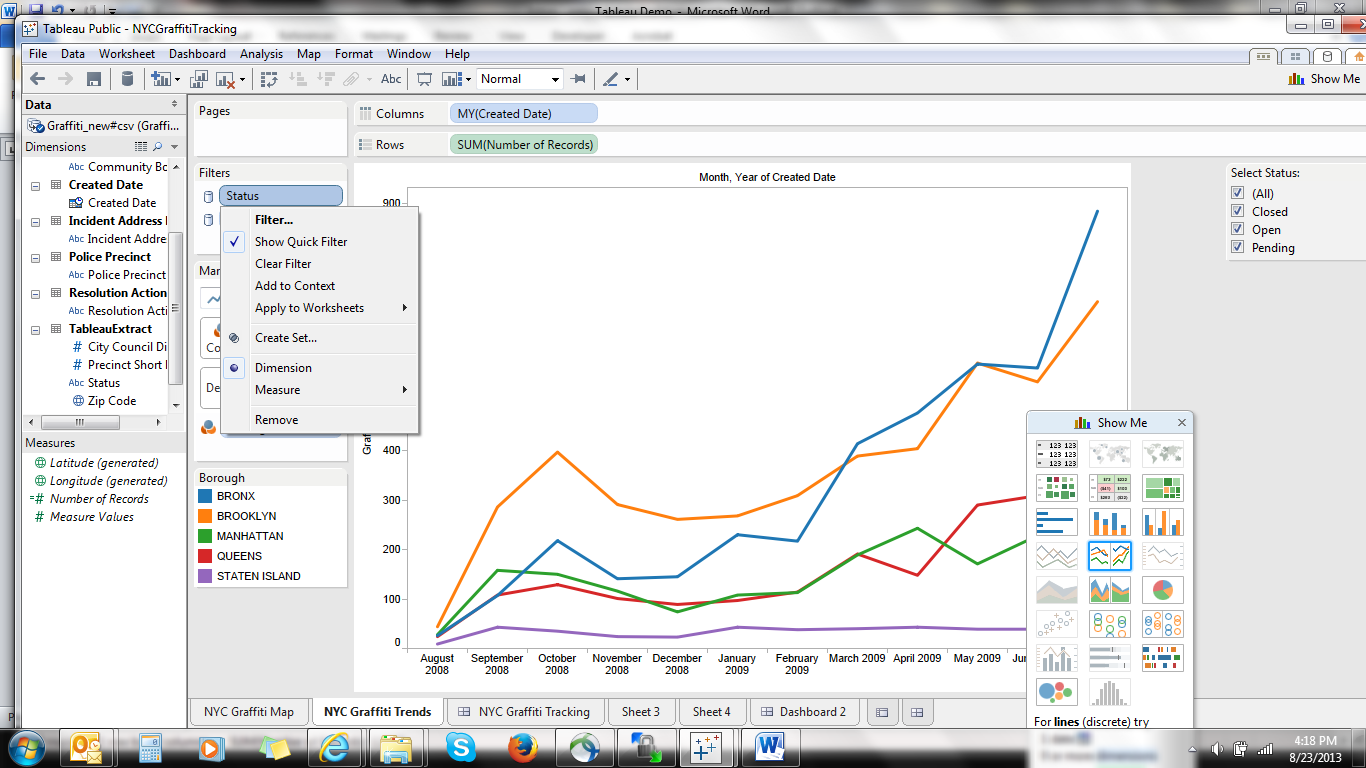 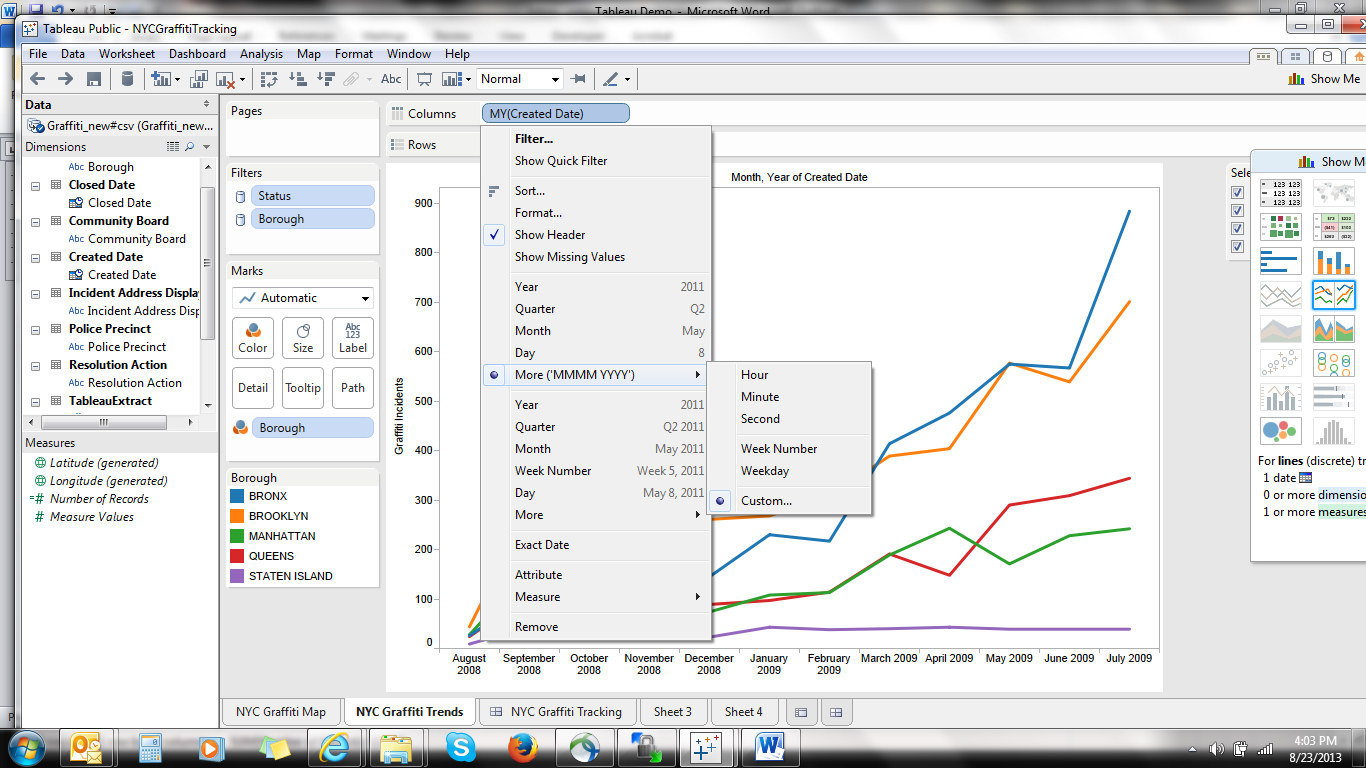 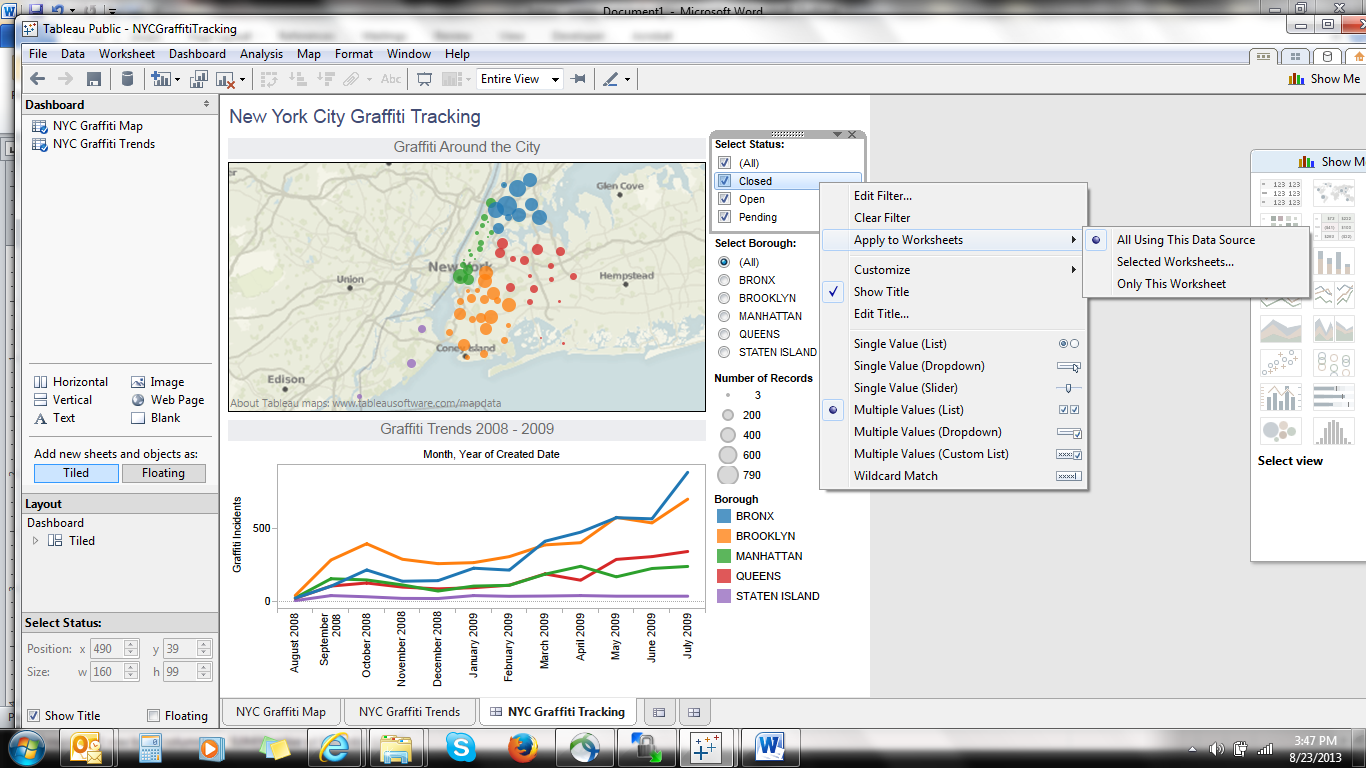 